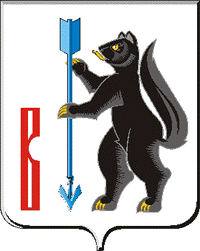 АДМИНИСТРАЦИЯ ГОРОДСКОГО ОКРУГА ВЕРХОТУРСКИЙП О С Т А Н О В Л Е Н И Еот 04.12.2017 № _934г. Верхотурье  О подготовке проекта о внесении изменений в Правила землепользования и застройки городского округа Верхотурский в части изменения границ территориальных зонРассмотрев заключение комиссии по землепользованию и застройке городского округа Верхотурский  от 10.11.2017 года, в соответствии со статьей 33 Градостроительного кодекса Российской Федерации, руководствуясь Уставом  городского округа Верхотурский, ПОСТАНОВЛЯЮ:1.Отделу архитектуры и градостроительства Администрации городского округа Верхотурский (Литовских Л.Ю.),  с учетом проекта генерального плана городского округа Верхотурский с расчетным сроком до 2030 года, в срок до 10.01.2018 года, подготовить проект о внесении изменений в Правила землепользования и застройки городского округа Верхотурский в части: изменения границы части территориальной  зоны и объектов дошкольного, школьного, среднего и высшего профессионального образования (индекс «О-4») и отнесения земельного участка по адресу: Верхотурский район, с. Прокопьевская Салда к зоне  застройки индивидуальными жилыми домами (индекс «Ж-1»);изменения части границы территориальной  зоны застройки малоэтажными жилыми домами секционного и блокированного типов (индекс «Ж-2 и отнесения  земельного участка по адресу: Верхотурский район, п. Привокзальный ул. Садовая 2К к зоне производственных и коммунальных объектов IVкласса санитарной опасности (индекс «П-2»);изменения  части границы территориальной зоны застройки индивидуальными жилыми домами (индекс «Ж-1») и отнесения части территории  к зоне спортивных и спортивно-зрелищных объектов (индекс «О-3»)2. Отделу архитектуры и градостроительства Администрации городского округа Верхотурский (Литовских Л.Ю.).	2.1. В срок до 15.01.2018г. подготовить заключение о соответствии проекта о внесении изменений в Правила землепользования и застройки городского округа Верхотурский в части изменения границ территориальной зоны требованиям законодательства.	2.2.Направить копию постановления заинтересованным лицам.3.Опубликовать настоящее постановление в информационном бюллетене «Верхотурская неделя» и разместить на официальном сайте городского округа Верхотурский.  4.Контроль исполнения настоящего постановления оставляю за собой.И.о.Главы Администрации городского округа Верхотурский                                        С.П.Миронов